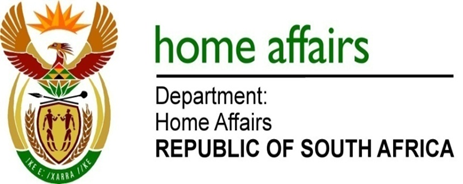 NATIONAL ASSEMBLYQUESTION FOR WRITTEN REPLYQUESTION NO. 451DATE OF PUBLICATION: Friday, 26 February 2016 INTERNAL QUESTION PAPER 4 OF 2016451.	Mrs C Dudley (ACDP) to ask the Minister of Home Affairs:Whether he will (a) enquire into the situation of a certain person (details furnished) that was declared undesirable through no fault of his own and (b) advise on (i) if and (ii) how the status of undesirable can be reversed?											NW505E 								REPLY:I will ensure the department looks into this matter.(b)(i)	The status of undesirability can be reversed by appealing against the decision.(b)(ii)	The appeal can be sent to Overstayappeals@dha.gov.za.